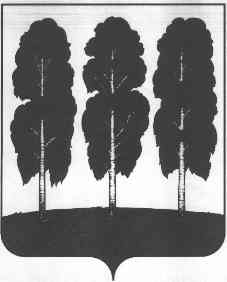 АДМИНИСТРАЦИЯ БЕРЕЗОВСКОГО РАЙОНАХанты-Мансийский автономный округ – ЮграПОСТАНОВЛЕНИЕот  18.12.2023                                                                                                           № 955пгт. БерезовоВ целях приведения муниципального нормативного правового акта администрации Березовского района в соответствии с действующим законодательством:Внести в постановление администрации Березовского района от 22.12.2022 № 1762 «Об установлении размера платы за содержание жилого помещения для нанимателей жилых помещений по договорам социального найма и договорам найма жилых помещений муниципального жилищного фонда и собственников жилых помещений, которые не приняли решение о выборе  способа управления многоквартирным домом на территории городского поселения Березово, и признании утратившими силу некоторых муниципальных правовых актов администрации Березовского района» следующие изменения:в пункте 1 слова «согласно приложениям 1-10» заменить словами «согласно приложениям 1-11»;по всему тексту приложений 1-10 к постановлению слова «НА ПЕРИОД С 01 ЯНВАРЯ 2023 ГОДА ПО 31 ДЕКАБРЯ 2023 ГОДА» заменить словами «НА ПЕРИОД С 01 ЯНВАРЯ 2023 ГОДА ПО 30 ИЮНЯ 2024 ГОДА»;дополнить приложением 11 согласно приложению к настоящему постановлению.Опубликовать настоящее постановление в газете «Жизнь Югры» и разместить на официальных веб-сайтах органов местного самоуправления Березовского района и городского поселения Березово.Настоящее постановление вступает в силу после его официального опубликования.И.о главы  района                                                                                     Г.Г. КудряшовПриложение к постановлению администрации Березовского района                                                                                                                                                            от 18.12.2023 № 955«Приложение 11к постановлению администрации Березовского района                                                                                                                                                            от 22.12.2022 № 1762»РАЗМЕРПЛАТЫ ЗА СОДЕРЖАНИЕ ЖИЛОГО ПОМЕЩЕНИЯ ДЛЯ НАНИМАТЕЛЕЙ ЖИЛЫХПОМЕЩЕНИЙ ПО ДОГОВОРАМ СОЦИАЛЬНОГО НАЙМА И ДОГОВОРАМ НАЙМАЖИЛЫХ ПОМЕЩЕНИЙ МУНИЦИПАЛЬНОГО ЖИЛИЩНОГО ФОНДАИ СОБСТВЕННИКОВ, КОТОРЫЕ НЕ ПРИНЯЛИ РЕШЕНИЕ О ВЫБОРЕ СПОСОБА УПРАВЛЕНИЯ МНОГОКВАРТИРНЫМ ДОМОМ  В КАПИТАЛЬНОМ ИСПОЛНЕНИИ С ЦЕНТРАЛИЗОВАННЫМ ОТОПЛЕНИЕМ, ВОДОСНАБЖЕНИЕМ И ВОДООТВЕДЕНИЕМ,С ЦЕНТРАЛЬНЫМ ОТОПЛЕНИЕМ МЕСТ ОБЩЕГО ПОЛЬЗОВАНИЯ, БЕЗ ГАЗОСНАБЖЕНИЯ, С ПОДЪЕМНИКОМ ДЛЯ МАЛОМОБИЛЬНЫХ ГРУПП НАСЕЛЕНИЯ, С ДЕТСКОЙ ИГРОВОЙ ПЛОЩАДКОЙНА ПЕРИОД С 01 ЯНВАРЯ 2023 ГОДА ПО 30 ИЮНЯ 2024 ГОДА О внесении изменений в постановление администрации Березовского района             № 1762 от 22.12.2022 «Об установлении размера платы за содержание жилого помещения для нанимателей жилых помещений по договорам социального найма и договорам найма жилых помещений муниципального жилищного фонда и собственников жилых помещений, которые не приняли решение о выборе  способа управления многоквартирным домом на территории городского поселения Березово, и признании утратившими силу некоторых муниципальных правовых актов администрации Березовского района»№ п/пНаименование работСтоимость на 1м2 общ. Площади(Жилой или нежилой)
(руб./мес. без НДС)Стоимость на 1м2 общ. Площади(Жилой или нежилой)
(руб./мес. с НДС)I. Работы, необходимые для надлежащего содержания несущих, ненесущих конструкцийI. Работы, необходимые для надлежащего содержания несущих, ненесущих конструкцийI. Работы, необходимые для надлежащего содержания несущих, ненесущих конструкцийI. Работы, необходимые для надлежащего содержания несущих, ненесущих конструкций1Содержание и текущий ремонт фундаментов (выявление неравномерных просадок фундаментов, разрушений оснований, коррозии арматуры, расслаивания, трещин, выпучивания, проверка состояния гидроизоляции фундаментов и т.д., восстановление и текущий ремонт)1,661,992Содержание и текущий ремонт подвальных помещений (проверка температурно-влажностного режима, принятие мер, исключающих подтопление, захламление, загрязнение, а также мер, обеспечивающих их вентиляцию и т.д.)1,181,423Содержание и текущий ремонт стен (выявление признаков потери несущей способности, перекосов, отклонений от вертикали, наличия деформаций, нарушения теплозащитных свойств, выявление следов коррозии, деформаций и трещин в местах расположения арматуры и закладных деталей, выявление повреждений в кладке и т.д., восстановление и текущий ремонт)1,692,034Обслуживание и текущий ремонт перекрытий и покрытий (выявление прогибов, трещин, отслоения защитного слоя бетона и оголения арматуры, коррозии арматуры проверка состояния звуко-, тепло-, гидроизоляции и т.д., восстановление и текущий ремонт)0,620,745Содержание и текущий ремонт крыши (выявление протечек, деформаций, повреждений конструкций и т.д., восстановление и текущий ремонт, очистка кровель, козырьков крылец от снега, сбивание сосулек, уборка чердачного помещения от мусора)1,752,106Содержание и текущий ремонт конструктивных элементов (марши, ригели, балки, косоуры, крыльца и т.д.) (выявление деформаций, повреждений, прогибов, отколов и отслоений защитного слоя, оголения и коррозии арматуры и т.д., восстановление и текущий ремонт)1,651,987Содержание внутренней отделки (проверка состояния отделки, при угрозе обрушения отделочных, защитных слоев - устранение нарушений)0,780,948Содержание и текущий ремонт дверных, оконных проемов (проверка целостности заполнений проемов, плотности притворов, работоспособности фурнитуры и т.д., восстановление и текущий ремонт)0,480,58II. Работы, необходимые для надлежащего содержания оборудования и систем инженерно-технического обеспечения входящих в состав общего имущества в многоквартирном домеII. Работы, необходимые для надлежащего содержания оборудования и систем инженерно-технического обеспечения входящих в состав общего имущества в многоквартирном домеII. Работы, необходимые для надлежащего содержания оборудования и систем инженерно-технического обеспечения входящих в состав общего имущества в многоквартирном домеII. Работы, необходимые для надлежащего содержания оборудования и систем инженерно-технического обеспечения входящих в состав общего имущества в многоквартирном доме9Работы, выполняемые в целях надлежащего содержания систем вентиляции и дымоудаления (определение работоспособности элементов систем, устранение неисправности, прочистка при необходимости)1,121,3410Общие работы по содержанию и текущему ремонту систем водоснабжения, водоотведения (определение работоспособности элементов систем, регулировка оборудования, контроль за нарушением герметизации, промывка систем и т.д., восстановление и текущий ремонт)1,301,5611Содержание и текущий ремонт электрооборудования (проверка заземления оболочки кабеля, замеры сопротивления изоляции, наладка электрооборудования, замена ламп, обслуживание приборов учёта и т.д., восстановление и текущий ремонт)1,211,4512Содержание системы теплоснабжения (испытания на прочность и плотность, удаление воздуха из системы, регулировка системы и т.д., восстановление и текущий ремонт)3,313,9713Проверка работы подъемника для маломобильных групп населения0,030,0414Работы, выполняемые в целях надлежащего технического содержания (обслуживания) подъемника для маломобильных групп населения8,229,86III. Работы и услуги по содержанию иного общего имущества в многоквартирном домеIII. Работы и услуги по содержанию иного общего имущества в многоквартирном домеIII. Работы и услуги по содержанию иного общего имущества в многоквартирном домеIII. Работы и услуги по содержанию иного общего имущества в многоквартирном доме15Содержание помещений, входящих в состав общего имущества в многоквартирном доме (1) - уборка мест общего пользования, 2) - дератизация, дезинсекция)2,743,2916Работы по содержанию прилегающего земельного участка и оборудования, находящегося на участке в холодный период года (расчистка от снега и наледи крылец, придомовой территории)2,342,8117Работы по содержанию прилегающего земельного участка и оборудования, находящегося на участке в теплый период года (уборка мусора с придомовой территории)1,191,4318Аварийное обслуживание (обеспечение устранения аварий в соответствии с установленными предельными сроками на внутридомовых инженерных системах в многоквартирном доме, выполнения заявок населения)2,322,7819Содержание детской игровой площадки (1) - осмотр детской игровой площадки, (2) - окраска элементов детской игровой площадки, (3) - заполнение песочницы песком0,170,20Итого стоимость работ руб.34,0340,84